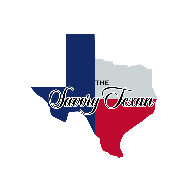 Our Savory Menu Street Tacos Delicious Angus beef or chicken street style tacos served with cooked corn tortillas, cilantro, lime, chopped onions, jalapenos, salsa, add fajita nachos with queso!Fajita Nachos Always a winner with angus beef or savory fajita chicken nachos topped with creamy, delicious award winning queso!Breakfast Burritos Fresh cooked tortillas, scrambled eggs, bacon or sausage, shredded cheese. Served with salsa, jalapenos. Breakfast Stata Delicious deep dish breakfast strata with multilayers of cheeses, croissants, farm fresh eggs, bacon, sausage. Fajitas Angus beef & chicken fajita style cooked to perfection! Served with sauteed peppers & caramelized onions, sour cream, tomatoes, shredded cheese, jalapenos, shredded lettuce, corn & flour cooked tortillas, and our special salsa! *Additional sides include Charro beans, black beans, Spanish rice, coconut lime rice, guacamole, and award winning queso. Brisket Great Texas BBQ, sliced & chopped, yeast or Hawaiian rolls, served with pickles, onions, jalapenos. *Additional sides include BBQ beans, black beans, potato salad, coleslaw, roasted potatoes, grilled vegetables, queso, green beans, mash potatoes, fresh cooked French fries.Bacon Wrapped Stuffed Shrimp fresh shrimp, stuffed with jalapeno cream cheese, wrapped with delicious bacon, and cooked to perfection! Makes fantastic appetizers!Grilled Chicken Delicious chicken breast cooked to perfection, create a winning meal with your choice of savory sides. Taco Bar Everybody loves tacos! Ground beef simmered and seasoned to perfection, served with sour cream, tomatoes, shredded cheese, jalapenos, taco shells, corn & flour cooked tortillas, chips, and our special salsa! *Add Quesadillas! Burger Sliders Yummy mini burgers served with pickles, onions, shredded lettuce, ketchup, mustard, mayo & more!*Add Fresh cooked French Fries!Macaroni & Cheese Award winning mac n 5 cheese, top with fresh cooked bacon bits! Chicken, Bacon, & Waffles Mini chicken & waffles wrapped in delicious bacon, sides can include syrup, ranch, or honey mustard. Chicken Alfredo served with delicious handmade Garlic, Parmesan Alfredo Sauce, Fettuccine, Bowtie, or Penne Pasta, & fresh garlic rolls. Chicken Parmesan delicious, breaded chicken breast with marinara sauce, mozzarella cheese, baked to perfection, fresh garlic rolls & choose your pasta! Savory White Wine Cream Chicken Our famous savory, mouthwatering, Italian white wine cream sauce, served with delicious grilled chicken, & penne or bowtie pasta. (Also try Savory Lemon Cream)! Savory Lasagna Savory deep dish beef lasagna with a delicious mix of ricotta, cottage cheese, mozzarella, parmesan, Italian seasonings, and homemade Robust Italian sauce.Italian Style Savory Buffet cooked to perfection Italian seasoned chicken breasts, Italian style meatballs, cooked from scratch Italian red sauce, our famous alfredo sauce, penne or bowtie pasta, & served with choice of bread, salad. Pulled Pork Tacos & Sliders Delicious Hawaiian Rolls with pickles, onions or cooked tortilla with French’s onions, coleslaw. Suggested Sides Bacon Wrapped Shrimp, Green Beans with shallots or Almandine, Crab Stuffed Mushrooms, Roasted Potatoes, Roasted Vegetables, Coconut lime or Spanish Rice, BBQ, Charro or Black Beans, Glazed Carrots, Candied Carrots, Sweet Cream Corn, Caesar Salad, Traditional or Italian Salad, Garlic Bread, Yeast Rolls, Baked Biscuits, Beautiful Appetizers include Charcuterie, Fruits, Vegetables, Cheeses, Quiche, Bacon Wrapped Shrimp, Jack Daniels Real Kentucky Bourbon Meatballs, The Best handmade Queso, Fresh Guacamole, Our famous Salsa, Spinach Artichoke Dip w/ Crostini. *Vegan Menu* delicious options include, Grilled Portobellos, grilled mushroom fajitas, grilled fake chicken, grilled fake bacon, grilled beyond burger, Fresh cooked French Fries! Baked potato bar. Upgraded Drink Stations Including Complete Coffee or Hot Chocolate Bar Setup, our famous Sweet Tea, & Lemonade, (strawberry or raspberry options), Beautiful Drink Urn rentals, Licensed Bartenders, Servers & Baristas available. Cotton Candy Flosser Impress your guests with an amazing display of freshly spun cotton candy in rich full flavors! Popcorn Machine Everyone loves a late-night snack, we bring an authentic old time popcorn machine with your choice of flavors in a unique setup tailored to your event!*Professional Servers/Waitstaff are licensed and available for minimum of 3 hours services. *Professional Licensed Bartenders TABC Licensed Bartender/s available for most any event! *Mobile Bar Rentals available